Описание изменений в перспективных топливных балансах за период, предшествующий актуализации схемы теплоснабжения, в том числе с учетом введенных в эксплуатацию построенных и реконструированных источников тепловой энергииС 01.01.2022 г выведена из эксплуатации котельная «Рыбзавод». Для обеспечения потребителей тепловой энергией котельная переведена в режим повысительной насосной станции. Таким образом, с 2022 г. топливные балансы для данной котельной не составляются.Блочная котельная №1 ЗАО «Нижневартовскстройдеталь» приведена в составе перспективного баланса АО «Городские электрические сети» по причине смены собственника.Расчеты по каждому источнику тепловой энергии перспективных максимальных часовых и годовых расходов основного вида топлива для зимнего и летнего периодов, необходимого для обеспечения нормативного функционирования источников тепловой энергии на территории муниципального образованияМаксимально часовые расходы топлива на выработку тепловой энергии по источникам теплоснабжения г. Нижневартовска рассчитаны по нагрузкам потребителей на три годовых периода функционирования источников.Для зимнего периода – по нагрузке при расчетной температуре наружного воздуха для проектирования отопления -43 °С.Для летнего периода – по среднечасовой нагрузке ГВС потребителей.Для переходного периода – по температуре наружного воздуха при начале отопительного периода +8 °С.Максимально часовые расходы топлива по каждому источнику тепловой энергии г. Нижневартовска представлены в Приложении 1.Формат приведения топливных балансов соответствует формам Приложения 8 Методических рекомендаций по разработке Схем теплоснабжения (утв. совместным Приказом Министерства энергетики и Министерства регионального развития от 29.12.2012 г. №565/667).Прогнозные значения отпуска тепловой энергии и потребления топлива всеми источниками теплоснабжения г. Нижневартовска, от которых планируется осуществлять теплоснабжение, подлежащее государственному регулированию, приведены в таблице 2-1.Таблица 2-1 – Перспективные топливные балансы по котельнымРезультаты расчетов по каждому источнику тепловой энергии нормативных запасов топливаОсновным видом для котельных №№ 1, 2А, 3А, 5, 8 ,8А и 8Б АО «Городские электрические сети» является попутный нефтяной отбензиненный газ.Резервное топливо на котельных АО «Городские электрические сети» не предусмотрено, аварийным топливом является сырая нефть, доставляемая на котельные автотранспортом.Расчет нормативов неснижаемого запаса топлива (ННЗТ) на перспективу осуществлялся согласно Приказ Министерства энергетики Российской Федерации (Минэнерго России) от 10 августа 2012 г. №377 "О порядке определения нормативов технологических потерь при передаче тепловой энергии, теплоносителя, нормативов удельного расхода топлива при производстве тепловой энергии, нормативов запасов топлива на источниках тепловой энергии (за исключением источников тепловой энергии, функционирующих в режиме комбинированной выработки электрической и тепловой энергии), в том числе в целях государственного регулирования цен (тарифов) в сфере теплоснабжения" по формуле:, где – среднее значение отпуска тепловой энергии в тепловую сеть (выработка котельной) в самом холодном месяце, Гкал/сут; – Расчетный норматив удельного расхода топлива на отпущенную тепловую энергию для самого холодного месяца, т. у. т/Гкал;К – коэффициент перевода натурального топлива в условное; – длительность периода формирования объема неснижаемого запаса топлива, сут;Для расчета размера НЭЗТ принимается плановый среднесуточный расход топлива трех наиболее холодных месяцев отопительного периода и количество суток:- по твердому топливу – 45 суток;- по жидкому топливу – 30 суток.Расчет производится по формуле:НЭЗТ = Qэmax  x Hср.т  x 1/K x T x 10-3 (тыс. т),где Qэmax – среднее значение отпуска тепловой энергии в тепловую сеть (выработка котельными) в течение трех наиболее холодных месяцев, Гкал/сут.;Hср.т – расчетный норматив средневзвешенного удельного расхода топлива на отпущенную тепловую энергию по трем наиболее холодным месяцам, т.у.т./Гкал;T – количество суток Калорийность аварийного топлива при расчете была принята равной 10000 ккал/кг.Объём емкостей для хранения нефти на котельных АО «Городские электрические сети» составляет более 1,2 тыс. м3. Утвержденный норматив общего запаса топлива (ОНЗТ) составляет 5,504 тыс. т, в том числе неснижаемый запас топлива (ННЗТ) – 5,504 тыс. т.Вид топлива, потребляемый источником тепловой энергии, в том числе с использованием возобновляемых источников энергии и местных видов топливаВнедрение возобновляемых источников тепловой энергии проектом актуализированной Схемы теплоснабжения не предусматривается. Местные виды топлива отсутствуют.Виды топлива (в случае, если топливом является уголь, - вид ископаемого угля в соответствии с Межгосударственным стандартом ГОСТ 25543-2013 "Угли бурые, каменные и антрациты. Классификация по генетическим и технологическим параметрам"), их доля и значение низшей теплоты сгорания топлива, используемые для производства тепловой энергии по каждой системе теплоснабженияУголь на действующих котельных не используется.Преобладающий в городском округе вид топлива, определяемый по совокупности всех систем теплоснабжения, находящихся в соответствующем городском округеВ подавляющем большинстве систем теплоснабжения используется природный газ. Доля нефти в топливном балансе не превышает 1%.Приоритетное направление развития топливного баланса городского округаОсновным видом топлива будет являться газ. Принципиального изменения топливного баланса в сторону использования прочих видов топлива не прогнозируется. В таблице 7-1 представлен общий баланс по всем системам теплоснабжения города.Таблица 7-1 – Общий топливный баланс по городу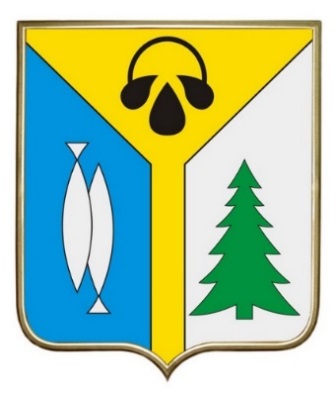 Схема теплоснабжения муниципального образованиягород нижневартовск(актуализация на 2024 год)Обосновывающие материалыГлава 10Перспективные 
топливные балансыПоказательЕд. изм.202020212022202320242025202620272028-20302031-2035Котельные АО «Городские электрические сети»Котельные АО «Городские электрические сети»Котельные АО «Городские электрические сети»Котельные АО «Городские электрические сети»Котельные АО «Городские электрические сети»Котельные АО «Городские электрические сети»Котельные АО «Городские электрические сети»Котельные АО «Городские электрические сети»Котельные АО «Городские электрические сети»Котельные АО «Городские электрические сети»Котельные АО «Городские электрические сети»Котельные АО «Городские электрические сети»Теплоисточник №1Котельная №1 - АО «Городские электрические сети»Котельная №1 - АО «Городские электрические сети»Котельная №1 - АО «Городские электрические сети»Котельная №1 - АО «Городские электрические сети»Котельная №1 - АО «Городские электрические сети»Котельная №1 - АО «Городские электрические сети»Котельная №1 - АО «Городские электрические сети»Котельная №1 - АО «Городские электрические сети»Котельная №1 - АО «Городские электрические сети»Котельная №1 - АО «Городские электрические сети»Перспективный топливный балансПерспективный топливный балансПерспективный топливный балансПерспективный топливный балансПерспективный топливный балансПерспективный топливный балансПерспективный топливный балансПерспективный топливный балансПерспективный топливный балансПерспективный топливный балансПерспективный топливный балансПерспективный топливный балансВыработка тепловой энергииГкал462851460125326251407582454831454831454831454831454831454831Отпуск в сетьГкал460201457495323914404965452214452214452214452214452214452214Полезный отпускГкал425076422370364436368787416036416036416036416036416036416036Затрачено условного топлива, в т.ч.:тыс. ту.т71,41270,78251,1462,6969,7969,7969,7969,7969,7969,79    а) природный газтыс. ту.т71,41270,78251,1462,6969,7969,7969,7969,7969,7969,79    б) нефтьтыс. ту.т0000000000Затрачено натурального топлива, в т.ч.:    а) природный газмлн. м361,56261,01944,2654,1460,4160,4160,4160,4160,4160,41    б) нефтьт0000000000УРУТ на выработкукгу.т/Гкал156,26156,26156,74153,82153,45153,45153,45153,45153,45153,45УРУТ на отпуск в сетькгу.т/Гкал157,39155,48157,87154,81154,33154,33154,33154,33154,33154,33УРУТ на полезный отпусккгу.т/Гкал171,37171,37140,32170,00167,76167,76167,76167,76167,76167,76Расходы топлива по временам годаРасходы топлива по временам годаРасходы топлива по временам годаРасходы топлива по временам годаРасходы топлива по временам годаРасходы топлива по временам годаРасходы топлива по временам годаРасходы топлива по временам годаРасходы топлива по временам годаРасходы топлива по временам годаРасходы топлива по временам годаРасходы топлива по временам годаМаксимальный часовой расход условного топлива на выработку тепловой энергии в зимний периодту.т/ч24,9925,4625,4625,5425,5425,5925,5925,5925,5925,59Максимальный часовой расход условного топлива на выработку тепловой энергии в летний периодту.т/ч2,42,442,442,452,452,462,462,462,462,46Максимальный часовой расход условного топлива на выработку тепловой энергии в переходный периодту.т/ч6,786,916,916,936,936,956,956,956,956,95Годовой расход условного топлива на выработку тепловой энергии в зимний период (январь-апрель, октябрь-декабрь)тыс. ту.т62,563,746,056,462,862,862,862,862,862,8Годовой расход условного топлива на выработку тепловой энергии в летний период (июнь-август)тыс. ту.т6,66,74,85,96,66,66,66,66,66,6Годовой расход условного топлива на выработку тепловой энергии в переходный период (май, сентябрь)тыс. ту.т1,61,71,21,51,71,71,71,71,71,7Теплоисточник №2Котельная №2А - АО «Городские электрические сети»Котельная №2А - АО «Городские электрические сети»Котельная №2А - АО «Городские электрические сети»Котельная №2А - АО «Городские электрические сети»Котельная №2А - АО «Городские электрические сети»Котельная №2А - АО «Городские электрические сети»Котельная №2А - АО «Городские электрические сети»Котельная №2А - АО «Городские электрические сети»Котельная №2А - АО «Городские электрические сети»Котельная №2А - АО «Городские электрические сети»Перспективный топливный балансПерспективный топливный балансПерспективный топливный балансПерспективный топливный балансПерспективный топливный балансПерспективный топливный балансПерспективный топливный балансПерспективный топливный балансПерспективный топливный балансПерспективный топливный балансПерспективный топливный балансПерспективный топливный балансВыработка тепловой энергииГкал250660219608216962229369241818241818241818241818241818241818Отпуск в сетьГкал245560215158216401224378236827236827236827236827236827236827Полезный отпускГкал205379174977185906203329215778215778215778215778215778215778Затрачено условного топлива, в т.ч.:тыс. ту.т43,57443,92634,0335,3337,1337,1337,1337,1337,1337,13    а) природный газтыс. ту.т43,57443,92634,0335,3337,1337,1337,1337,1337,1337,13    б) нефтьтыс. ту.т0000000000Затрачено натурального топлива, в т.ч.:    а) природный газмлн. м337,56437,86729,4630,5132,1432,1432,1432,1432,1432,14    б) нефтьт0000000000УРУТ на выработкукгу.т/Гкал156,55156,55156,86154,02153,54153,54153,54153,54153,54153,54УРУТ на отпуск в сетькгу.т/Гкал160,39156,18157,27157,45156,78156,78156,78156,78156,78156,78УРУТ на полезный отпусккгу.т/Гкал175,54175,54183,06173,75172,07172,07172,07172,07172,07172,07Расходы топлива по временам годаРасходы топлива по временам годаРасходы топлива по временам годаРасходы топлива по временам годаРасходы топлива по временам годаРасходы топлива по временам годаРасходы топлива по временам годаРасходы топлива по временам годаРасходы топлива по временам годаРасходы топлива по временам годаРасходы топлива по временам годаРасходы топлива по временам годаМаксимальный часовой расход условного топлива на выработку тепловой энергии в зимний периодту.т/ч15,3615,6215,6215,7614,1414,2214,2214,2214,2314,23Максимальный часовой расход условного топлива на выработку тепловой энергии в летний периодту.т/ч1,471,51,51,511,361,371,371,371,371,37Максимальный часовой расход условного топлива на выработку тепловой энергии в переходный периодту.т/ч4,174,244,244,283,843,863,863,863,863,86Годовой расход условного топлива на выработку тепловой энергии в зимний период (январь-апрель, октябрь-декабрь)тыс. ту.т38,439,130,3135,333,033,033,033,033,033,0Годовой расход условного топлива на выработку тепловой энергии в летний период (июнь-август)тыс. ту.т4,14,13,214,23,53,53,53,53,53,5Годовой расход условного топлива на выработку тепловой энергии в переходный период (май, сентябрь)тыс. ту.т110,83,50,80,80,80,80,80,8Теплоисточник №3Котельная №3А - АО «Городские электрические сети»Котельная №3А - АО «Городские электрические сети»Котельная №3А - АО «Городские электрические сети»Котельная №3А - АО «Городские электрические сети»Котельная №3А - АО «Городские электрические сети»Котельная №3А - АО «Городские электрические сети»Котельная №3А - АО «Городские электрические сети»Котельная №3А - АО «Городские электрические сети»Котельная №3А - АО «Городские электрические сети»Котельная №3А - АО «Городские электрические сети»Перспективный топливный балансПерспективный топливный балансПерспективный топливный балансПерспективный топливный балансПерспективный топливный балансПерспективный топливный балансПерспективный топливный балансПерспективный топливный балансПерспективный топливный балансПерспективный топливный балансПерспективный топливный балансПерспективный топливный балансВыработка тепловой энергииГкал90150197192710045531009110968176968176968176968176968176968176Отпуск в сетьГкал889501959027992321995845958255958255958255958255958255958255Полезный отпускГкал778885848411841480860970825103825103825103825103825103825103Затрачено условного топлива, в т.ч.:тыс. ту.т137,478149,181152,95152,01145,59145,59145,59145,59145,59145,59    а) природный газтыс. ту.т137,478149,181152,95152,01145,59145,59145,59145,59145,59145,59    б) нефтьтыс. ту.т0000000000Затрачено натурального топлива, в т.ч.:    а) природный газмлн. м3118,515128,604132,39131,27126,01126,01126,01126,01126,01126,01    б) нефтьт0000000000УРУТ на выработкукгу.т/Гкал152,8152,8152,25150,63150,38150,38150,38150,38150,38150,38УРУТ на отпуск в сетькгу.т/Гкал155,7155,48154,13152,64151,94151,94151,94151,94151,94151,94УРУТ на полезный отпусккгу.т/Гкал179,09179,09181,76176,55176,45176,45176,45176,45176,45176,45Расходы топлива по временам годаРасходы топлива по временам годаРасходы топлива по временам годаРасходы топлива по временам годаРасходы топлива по временам годаРасходы топлива по временам годаРасходы топлива по временам годаРасходы топлива по временам годаРасходы топлива по временам годаРасходы топлива по временам годаРасходы топлива по временам годаРасходы топлива по временам годаМаксимальный часовой расход условного топлива на выработку тепловой энергии в зимний периодту.т/ч48,5349,449,450,1151,8252,3552,3552,3554,5855Максимальный часовой расход условного топлива на выработку тепловой энергии в летний периодту.т/ч4,664,744,744,814,985,035,035,035,245,28Максимальный часовой расход условного топлива на выработку тепловой энергии в переходный периодту.т/ч13,1713,4113,4113,614,0714,2114,2114,2114,8214,93Годовой расход условного топлива на выработку тепловой энергии в зимний период (январь-апрель, октябрь-декабрь)тыс. ту.т121,5123,6126,798,3120,6120,6120,6120,6120,6120,6Годовой расход условного топлива на выработку тепловой энергии в летний период (июнь-август)тыс. ту.т12,813,113,410,412,812,812,812,812,812,8Годовой расход условного топлива на выработку тепловой энергии в переходный период (май, сентябрь)тыс. ту.т3,23,23,32,53,13,13,13,13,13,1Теплоисточник №4Котельная №5 - АО «Городские электрические сети»Котельная №5 - АО «Городские электрические сети»Котельная №5 - АО «Городские электрические сети»Котельная №5 - АО «Городские электрические сети»Котельная №5 - АО «Городские электрические сети»Котельная №5 - АО «Городские электрические сети»Котельная №5 - АО «Городские электрические сети»Котельная №5 - АО «Городские электрические сети»Котельная №5 - АО «Городские электрические сети»Котельная №5 - АО «Городские электрические сети»Перспективный топливный балансПерспективный топливный балансПерспективный топливный балансПерспективный топливный балансПерспективный топливный балансПерспективный топливный балансПерспективный топливный балансПерспективный топливный балансПерспективный топливный балансПерспективный топливный балансПерспективный топливный балансПерспективный топливный балансВыработка тепловой энергииГкал799058761966842580786980761012761012761012761012761012761012Отпуск в сетьГкал788258751666829627777056747947747947747947747947747947747947Полезный отпускГкал679083642491693211668553639444639444639444639444639444639444Затрачено условного топлива, в т.ч.:тыс. ту.т121,626110,976130,01118,60113,90113,90113,90113,90113,90113,90    а) природный газтыс. ту.т121,626110,976130,01118,60113,90113,90113,90113,90113,90113,90    б) нефтьтыс. ту.т0000,0000000000Затрачено натурального топлива, в т.ч.:    а) природный газмлн. м3104,8595,669112,53102,4298,5898,5898,5898,5898,5898,58    б) нефтьт0000000000УРУТ на выработкукгу.т/Гкал152,83152,83154,30150,70149,67149,67149,67149,67149,67149,67УРУТ на отпуск в сетькгу.т/Гкал155,59155,48156,71152,63152,28152,28152,28152,28152,28152,28УРУТ на полезный отпусккгу.т/Гкал181,81181,81187,55177,40178,13178,13178,13178,13178,13178,13Расходы топлива по временам годаРасходы топлива по временам годаРасходы топлива по временам годаРасходы топлива по временам годаРасходы топлива по временам годаРасходы топлива по временам годаРасходы топлива по временам годаРасходы топлива по временам годаРасходы топлива по временам годаРасходы топлива по временам годаРасходы топлива по временам годаРасходы топлива по временам годаМаксимальный часовой расход условного топлива на выработку тепловой энергии в зимний периодту.т/ч43,4844,2544,2544,9945,2648,8648,8648,8650,3352,62Максимальный часовой расход условного топлива на выработку тепловой энергии в летний периодту.т/ч4,174,254,254,324,354,694,694,694,835,05Максимальный часовой расход условного топлива на выработку тепловой энергии в переходный периодту.т/ч11,812,0112,0112,2112,2813,2613,2613,2613,6614,28Годовой расход условного топлива на выработку тепловой энергии в зимний период (январь-апрель, октябрь-декабрь)тыс. ту.т108,8110,7129,735,2113,6113,6113,6113,6113,6113,6Годовой расход условного топлива на выработку тепловой энергии в летний период (июнь-август)тыс. ту.т11,511,713,73,712,012,012,012,012,012,0Годовой расход условного топлива на выработку тепловой энергии в переходный период (май, сентябрь)тыс. ту.т2,82,93,40,93,03,03,03,03,03,0Теплоисточник №5Котельная №8 - АО «Городские электрические сети»Котельная №8 - АО «Городские электрические сети»Котельная №8 - АО «Городские электрические сети»Котельная №8 - АО «Городские электрические сети»Котельная №8 - АО «Городские электрические сети»Котельная №8 - АО «Городские электрические сети»Котельная №8 - АО «Городские электрические сети»Котельная №8 - АО «Городские электрические сети»Котельная №8 - АО «Городские электрические сети»Котельная №8 - АО «Городские электрические сети»Перспективный топливный балансПерспективный топливный балансПерспективный топливный балансПерспективный топливный балансПерспективный топливный балансПерспективный топливный балансПерспективный топливный балансПерспективный топливный балансПерспективный топливный балансПерспективный топливный балансПерспективный топливный балансПерспективный топливный балансВыработка тепловой энергииГкал50416561696492553491470124701247012470124701247012Отпуск в сетьГкал49576552296464752755462764627646276462764627646276Полезный отпускГкал36243415805061145653391753917539175391753917539175Затрачено условного топлива, в т.ч.:тыс. ту.т6,4725,4879,817,956,956,956,956,956,956,95    а) природный газтыс. ту.т6,4725,4879,817,956,956,956,956,956,956,95    б) нефтьтыс. ту.т0000000000Затрачено натурального топлива, в т.ч.:    а) природный газмлн. м35,5794,738,496,866,026,026,026,026,026,02    б) нефтьт0000000000УРУТ на выработкукгу.т/Гкал148,49148,49151,06148,61147,90147,90147,90147,90147,90147,90УРУТ на отпуск в сетькгу.т/Гкал151,09153,2151,71150,69150,25150,25150,25150,25150,25150,25УРУТ на полезный отпусккгу.т/Гкал172,56172,56193,78174,13177,49177,49177,49177,49177,49177,49Расходы топлива по временам годаРасходы топлива по временам годаРасходы топлива по временам годаРасходы топлива по временам годаРасходы топлива по временам годаРасходы топлива по временам годаРасходы топлива по временам годаРасходы топлива по временам годаРасходы топлива по временам годаРасходы топлива по временам годаРасходы топлива по временам годаРасходы топлива по временам годаМаксимальный часовой расход условного топлива на выработку тепловой энергии в зимний периодту.т/ч2,662,72,72,612,542,492,492,493,213,21Максимальный часовой расход условного топлива на выработку тепловой энергии в летний периодту.т/ч0,260,260,260,250,240,240,240,240,310,31Максимальный часовой расход условного топлива на выработку тепловой энергии в переходный периодту.т/ч0,720,730,730,710,690,680,680,680,870,87Годовой расход условного топлива на выработку тепловой энергии в зимний период (январь-апрель, октябрь-декабрь)тыс. ту.т6,76,812,29,98,68,68,68,68,68,6Годовой расход условного топлива на выработку тепловой энергии в летний период (июнь-август)тыс. ту.т0,70,71,31,00,90,90,90,90,90,9Годовой расход условного топлива на выработку тепловой энергии в переходный период (май, сентябрь)тыс. ту.т0,20,20,40,30,30,30,30,30,30,3Теплоисточник №6Котельная №8А - АО «Городские электрические сети»Котельная №8А - АО «Городские электрические сети»Котельная №8А - АО «Городские электрические сети»Котельная №8А - АО «Городские электрические сети»Котельная №8А - АО «Городские электрические сети»Котельная №8А - АО «Городские электрические сети»Котельная №8А - АО «Городские электрические сети»Котельная №8А - АО «Городские электрические сети»Котельная №8А - АО «Городские электрические сети»Котельная №8А - АО «Городские электрические сети»Перспективный топливный балансПерспективный топливный балансПерспективный топливный балансПерспективный топливный балансПерспективный топливный балансПерспективный топливный балансПерспективный топливный балансПерспективный топливный балансПерспективный топливный балансПерспективный топливный балансПерспективный топливный балансПерспективный топливный балансВыработка тепловой энергииГкал0000000000Отпуск в сетьГкал0000000000Полезный отпускГкал0000000000Затрачено условного топлива, в т.ч.:тыс. ту.т0000000000    а) природный газтыс. ту.т0000000000    б) нефтьтыс. ту.т0000000000Затрачено натурального топлива, в т.ч.:    а) природный газмлн. м30000000000    б) нефтьт0000000000УРУТ на выработкукгу.т/Гкал0000000000УРУТ на отпуск в сетькгу.т/Гкал0000000000УРУТ на полезный отпусккгу.т/Гкал0000000000Расходы топлива по временам годаРасходы топлива по временам годаРасходы топлива по временам годаРасходы топлива по временам годаРасходы топлива по временам годаРасходы топлива по временам годаРасходы топлива по временам годаРасходы топлива по временам годаРасходы топлива по временам годаРасходы топлива по временам годаРасходы топлива по временам годаРасходы топлива по временам годаМаксимальный часовой расход условного топлива на выработку тепловой энергии в зимний периодту.т/ч0,750,750,750,750,750,750,750,750,750,75Максимальный часовой расход условного топлива на выработку тепловой энергии в летний периодту.т/ч0,070,070,070,070,070,070,070,070,070,07Максимальный часовой расход условного топлива на выработку тепловой энергии в переходный периодту.т/ч0,20,20,20,20,20,20,20,20,20,2Годовой расход условного топлива на выработку тепловой энергии в зимний период (январь-апрель, октябрь-декабрь)тыс. ту.т1,91,91,91,91,91,91,91,91,91,9Годовой расход условного топлива на выработку тепловой энергии в летний период (июнь-август)тыс. ту.т0,20,20,20,20,20,20,20,20,20,2Годовой расход условного топлива на выработку тепловой энергии в переходный период (май, сентябрь)тыс. ту.т0000000000Теплоисточник №7Котельная №8Б - АО «Городские электрические сети»Котельная №8Б - АО «Городские электрические сети»Котельная №8Б - АО «Городские электрические сети»Котельная №8Б - АО «Городские электрические сети»Котельная №8Б - АО «Городские электрические сети»Котельная №8Б - АО «Городские электрические сети»Котельная №8Б - АО «Городские электрические сети»Котельная №8Б - АО «Городские электрические сети»Котельная №8Б - АО «Городские электрические сети»Котельная №8Б - АО «Городские электрические сети»Перспективный топливный балансПерспективный топливный балансПерспективный топливный балансПерспективный топливный балансПерспективный топливный балансПерспективный топливный балансПерспективный топливный балансПерспективный топливный балансПерспективный топливный балансПерспективный топливный балансПерспективный топливный балансПерспективный топливный балансВыработка тепловой энергииГкал52899530554730244920501325013250132501325013250132Отпуск в сетьГкал51444515954582643449486614866148661486614866148661Полезный отпускГкал40794409452037029958351703517035170351703517035170Затрачено условного топлива, в т.ч.:тыс. ту.т6,8737,0847,426,757,547,547,547,547,547,54    а) природный газтыс. ту.т6,8737,0847,416,757,547,547,547,547,547,54    б) нефтьтыс. ту.т000,00240000000Затрачено натурального топлива, в т.ч.:    а) природный газмлн. м35,9256,1076,425,836,526,526,526,526,526,52    б) нефтьт001,670000000УРУТ на выработкукгу.т/Гкал153,41153,41156,78150,31150,38150,38150,38150,38150,38150,38УРУТ на отпуск в сетькгу.т/Гкал157,61156,18161,83155,39154,92154,92154,92154,92154,92154,92УРУТ на полезный отпусккгу.т/Гкал224,18224,18364,07225,37214,35214,35214,35214,35214,35214,35Расходы топлива по временам годаРасходы топлива по временам годаРасходы топлива по временам годаРасходы топлива по временам годаРасходы топлива по временам годаРасходы топлива по временам годаРасходы топлива по временам годаРасходы топлива по временам годаРасходы топлива по временам годаРасходы топлива по временам годаРасходы топлива по временам годаРасходы топлива по временам годаМаксимальный часовой расход условного топлива на выработку тепловой энергии в зимний периодту.т/ч2,222,262,262,322,412,72,72,77,177,17Максимальный часовой расход условного топлива на выработку тепловой энергии в летний периодту.т/ч0,210,220,220,220,230,260,260,260,690,69Максимальный часовой расход условного топлива на выработку тепловой энергии в переходный периодту.т/ч0,60,610,610,630,660,730,730,731,951,95Годовой расход условного топлива на выработку тепловой энергии в зимний период (январь-апрель, октябрь-декабрь)тыс. ту.т5,65,76,05,46,16,16,16,16,16,1Годовой расход условного топлива на выработку тепловой энергии в летний период (июнь-август)тыс. ту.т0,60,60,60,60,60,60,60,60,60,6Годовой расход условного топлива на выработку тепловой энергии в переходный период (май, сентябрь)тыс. ту.т0,10,10,10,10,10,10,10,10,10,1Теплоисточник №8Котельная В-5 - АО «Городские электрические сети»Котельная В-5 - АО «Городские электрические сети»Котельная В-5 - АО «Городские электрические сети»Котельная В-5 - АО «Городские электрические сети»Котельная В-5 - АО «Городские электрические сети»Котельная В-5 - АО «Городские электрические сети»Котельная В-5 - АО «Городские электрические сети»Котельная В-5 - АО «Городские электрические сети»Котельная В-5 - АО «Городские электрические сети»Котельная В-5 - АО «Городские электрические сети»Перспективный топливный балансВыработка тепловой энергииГкал0005908141861418614186141861418614186Отпуск в сетьГкал0005831138261382613826138261382613826Полезный отпускГкал0005080108191081910819108191081910819Затрачено условного топлива, в т.ч.:тыс. ту.т0000,892,162,162,162,162,162,16    а) природный газтыс. ту.т0000,892,162,162,162,162,162,16    б) нефтьтыс. ту.т0000,0000000000Затрачено натурального топлива, в т.ч.:    а) природный газмлн. м30,771,871,871,871,871,871,87    б) нефтьт0000000000УРУТ на выработкукгу.т/Гкал000151,45152,60152,60152,60152,60152,60152,60УРУТ на отпуск в сетькгу.т/Гкал000153,45156,57156,57156,57156,57156,57156,57УРУТ на полезный отпусккгу.т/Гкал000176,14200,09200,09200,09200,09200,09200,09Расходы топлива по временам годаРасходы топлива по временам годаРасходы топлива по временам годаРасходы топлива по временам годаРасходы топлива по временам годаРасходы топлива по временам годаРасходы топлива по временам годаРасходы топлива по временам годаРасходы топлива по временам годаРасходы топлива по временам годаРасходы топлива по временам годаРасходы топлива по временам годаМаксимальный часовой расход условного топлива на выработку тепловой энергии в зимний периодту.т/ч0000,11,371,451,831,8322Максимальный часовой расход условного топлива на выработку тепловой энергии в летний периодту.т/ч0000,010,130,140,180,180,190,19Максимальный часовой расход условного топлива на выработку тепловой энергии в переходный периодту.т/ч0000,030,370,390,50,50,540,54Годовой расход условного топлива на выработку тепловой энергии в зимний период (январь-апрель, октябрь-декабрь)тыс. ту.т0000,23,43,64,64,655Годовой расход условного топлива на выработку тепловой энергии в летний период (июнь-август)тыс. ту.т00000,40,40,50,50,50,5Годовой расход условного топлива на выработку тепловой энергии в переходный период (май, сентябрь)тыс. ту.т00000,10,10,10,10,10,1ИТОГО по СЦТ на базе котельных №№ 1, 2А, 3А, 5, 8, 8А, 8Б, В-5ИТОГО по СЦТ на базе котельных №№ 1, 2А, 3А, 5, 8, 8А, 8Б, В-5ИТОГО по СЦТ на базе котельных №№ 1, 2А, 3А, 5, 8, 8А, 8Б, В-5ИТОГО по СЦТ на базе котельных №№ 1, 2А, 3А, 5, 8, 8А, 8Б, В-5ИТОГО по СЦТ на базе котельных №№ 1, 2А, 3А, 5, 8, 8А, 8Б, В-5ИТОГО по СЦТ на базе котельных №№ 1, 2А, 3А, 5, 8, 8А, 8Б, В-5ИТОГО по СЦТ на базе котельных №№ 1, 2А, 3А, 5, 8, 8А, 8Б, В-5ИТОГО по СЦТ на базе котельных №№ 1, 2А, 3А, 5, 8, 8А, 8Б, В-5ИТОГО по СЦТ на базе котельных №№ 1, 2А, 3А, 5, 8, 8А, 8Б, В-5ИТОГО по СЦТ на базе котельных №№ 1, 2А, 3А, 5, 8, 8А, 8Б, В-5ИТОГО по СЦТ на базе котельных №№ 1, 2А, 3А, 5, 8, 8А, 8Б, В-5ИТОГО по СЦТ на базе котельных №№ 1, 2А, 3А, 5, 8, 8А, 8Б, В-5Перспективный топливный балансПерспективный топливный балансПерспективный топливный балансПерспективный топливный балансПерспективный топливный балансПерспективный топливный балансПерспективный топливный балансПерспективный топливный балансПерспективный топливный балансПерспективный топливный балансПерспективный топливный балансПерспективный топливный балансВыработка тепловой энергииГкал2537347253703925025742537169253716725371672537167253716725371672537167Отпуск в сетьГкал2504010250401024727352504008250400625040062504006250400625040062504006Полезный отпускГкал2181530218153021560142181527218152521815252181525218152521815252181525Затрачено условного топлива, в т.ч.:тыс. ту.т389,231389,231385,349384,225383,072383,072383,072383,072383,072383,072    а) природный газтыс. ту.т387,435387,435385,347384,225383,072383,072383,072383,072383,072383,072    б) нефтьтыс. ту.т1,7961,7960,0020000000Затрачено натурального топлива, в т.ч.:    а) природный газмлн. м3333,996333,996333,551331,801331,550331,550331,550331,550331,550331,550    б) нефтьт1,5481,5481,66913,640000000УРУТ на выработкукгу.т/Гкал154,15153,75153,98151,45150,99150,99150,99150,99150,99150,99УРУТ на отпуск в сетькгу.т/Гкал156,33156,18155,84153,45152,98152,98152,98152,98152,98152,98УРУТ на полезный отпусккгу.т/Гкал179,2178,76178,73176,14175,60175,60175,60175,60175,60175,60Расходы топлива по временам годаРасходы топлива по временам годаРасходы топлива по временам годаРасходы топлива по временам годаРасходы топлива по временам годаРасходы топлива по временам годаРасходы топлива по временам годаРасходы топлива по временам годаРасходы топлива по временам годаРасходы топлива по временам годаРасходы топлива по временам годаРасходы топлива по временам годаМаксимальный часовой расход условного топлива на выработку тепловой энергии в зимний периодту.т/ч138,77141,31140,44142,18143,83148,41148,79148,79157,86160,57Максимальный часовой расход условного топлива на выработку тепловой энергии в летний периодту.т/ч13,3213,5713,4813,6413,8114,2614,3014,3015,1615,42Максимальный часовой расход условного топлива на выработку тепловой энергии в переходный периодту.т/ч37,6738,3638,1138,5939,0440,2840,3940,3942,8543,58Годовой расход условного топлива на выработку тепловой энергии в зимний период (январь-апрель, октябрь-декабрь)тыс. ту.т347,3353,7352,74342,63349,97350,17351,17351,17351,57351,57Годовой расход условного топлива на выработку тепловой энергии в летний период (июнь-август)тыс. ту.т36,737,437,2336,0536,9836,9837,0837,0837,0837,08Годовой расход условного топлива на выработку тепловой энергии в переходный период (май, сентябрь)тыс. ту.т99,29,148,829,089,089,089,089,089,08Теплоисточник №9Блочная котельная №1  – АО «Городские электрические сети» 
(бывш. ЗАО «Нижневартовскстройдеталь»)Блочная котельная №1  – АО «Городские электрические сети» 
(бывш. ЗАО «Нижневартовскстройдеталь»)Блочная котельная №1  – АО «Городские электрические сети» 
(бывш. ЗАО «Нижневартовскстройдеталь»)Блочная котельная №1  – АО «Городские электрические сети» 
(бывш. ЗАО «Нижневартовскстройдеталь»)Блочная котельная №1  – АО «Городские электрические сети» 
(бывш. ЗАО «Нижневартовскстройдеталь»)Блочная котельная №1  – АО «Городские электрические сети» 
(бывш. ЗАО «Нижневартовскстройдеталь»)Блочная котельная №1  – АО «Городские электрические сети» 
(бывш. ЗАО «Нижневартовскстройдеталь»)Блочная котельная №1  – АО «Городские электрические сети» 
(бывш. ЗАО «Нижневартовскстройдеталь»)Блочная котельная №1  – АО «Городские электрические сети» 
(бывш. ЗАО «Нижневартовскстройдеталь»)Блочная котельная №1  – АО «Городские электрические сети» 
(бывш. ЗАО «Нижневартовскстройдеталь»)Перспективный топливный балансПерспективный топливный балансПерспективный топливный балансПерспективный топливный балансПерспективный топливный балансПерспективный топливный балансПерспективный топливный балансПерспективный топливный балансПерспективный топливный балансПерспективный топливный балансПерспективный топливный балансПерспективный топливный балансВыработка тепловой энергииГкал00051340513405134051340513405134051340Отпуск в сетьГкал00051045510455104551045510455104551045Полезный отпускГкал00048523485234852348523485234852348523Затрачено условного топлива, в т.ч.:тыс. ту.т0008,698,698,698,698,698,698,69    а) природный газтыс. ту.т0008,698,698,698,698,698,698,69    б) нефтьтыс. ту.т0000000000Затрачено натурального топлива, в т.ч.:000000000    а) природный газмлн. м30007,527,527,527,527,527,527,52    б) нефтьт0000000000УРУТ на выработкукгу.т/Гкал000169,24169,24169,24169,24169,24169,24169,24УРУТ на отпуск в сетькгу.т/Гкал000170,22170,22170,22170,22170,22170,22170,22УРУТ на полезный отпусккгу.т/Гкал000179,07179,07179,07179,07179,07179,07179,07Расходы топлива по временам годаРасходы топлива по временам годаРасходы топлива по временам годаРасходы топлива по временам годаРасходы топлива по временам годаРасходы топлива по временам годаРасходы топлива по временам годаРасходы топлива по временам годаРасходы топлива по временам годаРасходы топлива по временам годаРасходы топлива по временам годаРасходы топлива по временам годаМаксимальный часовой расход условного топлива на выработку тепловой энергии в зимний периодту.т/ч0002,682,682,682,682,682,682,68Максимальный часовой расход условного топлива на выработку тепловой энергии в летний периодту.т/ч0000,260,260,260,260,260,260,26Максимальный часовой расход условного топлива на выработку тепловой энергии в переходный периодту.т/ч0000,730,730,730,730,730,730,73Годовой расход условного топлива на выработку тепловой энергии в зимний период (январь-апрель, октябрь-декабрь)тыс. ту.т0007,77,77,77,77,77,77,7Годовой расход условного топлива на выработку тепловой энергии в летний период (июнь-август)тыс. ту.т0000,80,80,80,80,80,80,8Годовой расход условного топлива на выработку тепловой энергии в переходный период (май, сентябрь)тыс. ту.т0000,20,20,20,20,20,20,2ИТОГО по СЦТ на базе котельных АО «Городские электрические сети»ИТОГО по СЦТ на базе котельных АО «Городские электрические сети»ИТОГО по СЦТ на базе котельных АО «Городские электрические сети»ИТОГО по СЦТ на базе котельных АО «Городские электрические сети»ИТОГО по СЦТ на базе котельных АО «Городские электрические сети»ИТОГО по СЦТ на базе котельных АО «Городские электрические сети»ИТОГО по СЦТ на базе котельных АО «Городские электрические сети»ИТОГО по СЦТ на базе котельных АО «Городские электрические сети»ИТОГО по СЦТ на базе котельных АО «Городские электрические сети»ИТОГО по СЦТ на базе котельных АО «Городские электрические сети»ИТОГО по СЦТ на базе котельных АО «Городские электрические сети»ИТОГО по СЦТ на базе котельных АО «Городские электрические сети»Перспективный топливный балансПерспективный топливный балансПерспективный топливный балансПерспективный топливный балансПерспективный топливный балансПерспективный топливный балансПерспективный топливный балансПерспективный топливный балансПерспективный топливный балансПерспективный топливный балансПерспективный топливный балансПерспективный топливный балансВыработка тепловой энергииГкал2537347253703925025742588509258850725885072588507258850725885072588507Отпуск в сетьГкал2504010250401024727352555053255505125550512555051255505125550512555051Полезный отпускГкал2181530218153021560142230050223004822300482230048223004822300482230048Затрачено условного топлива, в т.ч.:тыс. ту.т389,231389,231385,349392,914391,761391,761391,761391,761391,761391,761    а) природный газтыс. ту.т387,435387,435385,347392,914391,761391,761391,761391,761391,761391,761    б) нефтьтыс. ту.т1,7961,7960,0020,000000000Затрачено натурального топлива, в т.ч.:    а) природный газмлн. м3333,996333,996333,551339,320339,069339,069339,069339,069339,069339,069    б) нефтьт1,5481,5481,66913,6400,0000,0000,0000,0000,0000,000УРУТ на выработкукгу.т/Гкал154,15153,75153,98151,80151,30151,30151,30151,30151,30151,30УРУТ на отпуск в сетькгу.т/Гкал156,33156,18155,84153,79153,28153,28153,28153,28153,28153,28УРУТ на полезный отпусккгу.т/Гкал179,2178,76178,73176,20175,61175,61175,61175,61175,61175,61Расходы топлива по временам годаРасходы топлива по временам годаРасходы топлива по временам годаРасходы топлива по временам годаРасходы топлива по временам годаРасходы топлива по временам годаРасходы топлива по временам годаРасходы топлива по временам годаРасходы топлива по временам годаРасходы топлива по временам годаРасходы топлива по временам годаРасходы топлива по временам годаМаксимальный часовой расход условного топлива на выработку тепловой энергии в зимний периодту.т/ч138,77141,31140,44144,86146,51151,09151,47151,47160,54163,25Максимальный часовой расход условного топлива на выработку тепловой энергии в летний периодту.т/ч13,3213,5713,4813,9014,0714,5214,5614,5615,4215,68Максимальный часовой расход условного топлива на выработку тепловой энергии в переходный периодту.т/ч37,6738,3638,1139,3239,7741,0141,1241,1243,5844,31Годовой расход условного топлива на выработку тепловой энергии в зимний период (январь-апрель, октябрь-декабрь)тыс. ту.т347,3353,7352,7350,3357,6357,8358,8358,8359,2359,2Годовой расход условного топлива на выработку тепловой энергии в летний период (июнь-август)тыс. ту.т36,737,437,236,937,837,837,937,937,937,9Годовой расход условного топлива на выработку тепловой энергии в переходный период (май, сентябрь)тыс. ту.т99,29,19,09,39,39,39,39,39,3Прочие ведомственные и производственные котельныеПрочие ведомственные и производственные котельныеПрочие ведомственные и производственные котельныеПрочие ведомственные и производственные котельныеПрочие ведомственные и производственные котельныеПрочие ведомственные и производственные котельныеПрочие ведомственные и производственные котельныеПрочие ведомственные и производственные котельныеПрочие ведомственные и производственные котельныеПрочие ведомственные и производственные котельныеПрочие ведомственные и производственные котельныеПрочие ведомственные и производственные котельныеТеплоисточник №10Котельная ЗАО «Нижневартовскстройдеталь»Котельная ЗАО «Нижневартовскстройдеталь»Котельная ЗАО «Нижневартовскстройдеталь»Котельная ЗАО «Нижневартовскстройдеталь»Котельная ЗАО «Нижневартовскстройдеталь»Котельная ЗАО «Нижневартовскстройдеталь»Котельная ЗАО «Нижневартовскстройдеталь»Котельная ЗАО «Нижневартовскстройдеталь»Котельная ЗАО «Нижневартовскстройдеталь»Котельная ЗАО «Нижневартовскстройдеталь»Перспективный топливный балансПерспективный топливный балансПерспективный топливный балансПерспективный топливный балансПерспективный топливный балансПерспективный топливный балансПерспективный топливный балансПерспективный топливный балансПерспективный топливный балансПерспективный топливный балансПерспективный топливный балансПерспективный топливный балансВыработка тепловой энергииГкал5000550005513400000000Отпуск в сетьГкал4890048900510450000000Полезный отпускГкал4779047790485230000000Затрачено условного топлива, в т.ч.:тыс. ту.т7,597,598,690000000    а) природный газтыс. ту.т7,597,598,690000000    б) нефтьтыс. ту.т0000000000Затрачено натурального топлива, в т.ч.:0000000    а) природный газмлн. м36,5356,5357,520000000    б) нефтьт0000000000УРУТ на выработкукгу.т/Гкал151,78151,78169,240000000УРУТ на отпуск в сетькгу.т/Гкал155,21155,21170,220000000УРУТ на полезный отпусккгу.т/Гкал158,82158,82179,070000000Расходы топлива по временам годаРасходы топлива по временам годаРасходы топлива по временам годаРасходы топлива по временам годаРасходы топлива по временам годаРасходы топлива по временам годаРасходы топлива по временам годаРасходы топлива по временам годаРасходы топлива по временам годаРасходы топлива по временам годаРасходы топлива по временам годаРасходы топлива по временам годаМаксимальный часовой расход условного топлива на выработку тепловой энергии в зимний периодту.т/ч2,682,682,680000000Максимальный часовой расход условного топлива на выработку тепловой энергии в летний периодту.т/ч0,260,260,260000000Максимальный часовой расход условного топлива на выработку тепловой энергии в переходный периодту.т/ч0,730,730,730000000Годовой расход условного топлива на выработку тепловой энергии в зимний период (январь-апрель, октябрь-декабрь)тыс. ту.т6,76,77,70000000Годовой расход условного топлива на выработку тепловой энергии в летний период (июнь-август)тыс. ту.т0,70,70,80000000Годовой расход условного топлива на выработку тепловой энергии в переходный период (май, сентябрь)тыс. ту.т0,20,20,20000000Теплоисточник №11Котельная ООО «КарьерАСтрой»Котельная ООО «КарьерАСтрой»Котельная ООО «КарьерАСтрой»Котельная ООО «КарьерАСтрой»Котельная ООО «КарьерАСтрой»Котельная ООО «КарьерАСтрой»Котельная ООО «КарьерАСтрой»Котельная ООО «КарьерАСтрой»Котельная ООО «КарьерАСтрой»Котельная ООО «КарьерАСтрой»Перспективный топливный балансПерспективный топливный балансПерспективный топливный балансПерспективный топливный балансПерспективный топливный балансПерспективный топливный балансПерспективный топливный балансПерспективный топливный балансПерспективный топливный балансПерспективный топливный балансПерспективный топливный балансПерспективный топливный балансВыработка тепловой энергииГкал113251240384208420842084208420842084208420Отпуск в сетьГкал112291232883458345834583458345834583458345Полезный отпускГкал106681171279287928792879287928792879287928Затрачено условного топлива, в т.ч.:тыс. ту.т1,711,911,841,841,841,841,841,841,841,84    а) природный газтыс. ту.т000,000,000,000,000,000,000,000,00    б) нефтьтыс. ту.т1,7071,9091,8441,8441,8441,8441,8441,8441,8441,844Затрачено натурального топлива, в т.ч.:    а) природный газмлн. м3000,000,000,000,000,000,000,000,00    б) нефтьт1193132812901290129012901290129012901290УРУТ на выработкукгу.т/Гкал150,7153,95219,05219,05219,05219,05219,05219,05219,05219,05УРУТ на отпуск в сетькгу.т/Гкал151,99154,89221,02221,02221,02221,02221,02221,02221,02221,02УРУТ на полезный отпусккгу.т/Гкал159,98163,03232,64232,64232,64232,64232,64232,64232,64232,64Расходы топлива по временам годаРасходы топлива по временам годаРасходы топлива по временам годаРасходы топлива по временам годаРасходы топлива по временам годаРасходы топлива по временам годаРасходы топлива по временам годаРасходы топлива по временам годаРасходы топлива по временам годаРасходы топлива по временам годаРасходы топлива по временам годаРасходы топлива по временам годаМаксимальный часовой расход условного топлива на выработку тепловой энергии в зимний периодту.т/ч0,980,890,890,890,890,890,890,890,890,89Максимальный часовой расход условного топлива на выработку тепловой энергии в летний периодту.т/ч0000000000Максимальный часовой расход условного топлива на выработку тепловой энергии в переходный периодту.т/ч0,220,230,230,230,230,230,230,230,230,23Годовой расход условного топлива на выработку тепловой энергии в зимний период (январь-апрель, октябрь-декабрь)тыс. ту.т1,71,91,81,81,81,81,81,81,81,8Годовой расход условного топлива на выработку тепловой энергии в летний период (июнь-август)тыс. ту.т0000000000Годовой расход условного топлива на выработку тепловой энергии в переходный период (май, сентябрь)тыс. ту.т0,10,10,10,10,10,10,10,10,10,1Теплоисточник №12Блочно-модульная котельная БКУ-1,8 (в квартале 5П)Блочно-модульная котельная БКУ-1,8 (в квартале 5П)Блочно-модульная котельная БКУ-1,8 (в квартале 5П)Блочно-модульная котельная БКУ-1,8 (в квартале 5П)Блочно-модульная котельная БКУ-1,8 (в квартале 5П)Блочно-модульная котельная БКУ-1,8 (в квартале 5П)Блочно-модульная котельная БКУ-1,8 (в квартале 5П)Блочно-модульная котельная БКУ-1,8 (в квартале 5П)Блочно-модульная котельная БКУ-1,8 (в квартале 5П)Блочно-модульная котельная БКУ-1,8 (в квартале 5П)Перспективный топливный балансПерспективный топливный балансПерспективный топливный балансПерспективный топливный балансПерспективный топливный балансПерспективный топливный балансПерспективный топливный балансПерспективный топливный балансПерспективный топливный балансПерспективный топливный балансПерспективный топливный балансПерспективный топливный балансВыработка тепловой энергииГкал0309,25309,25309,25309,25309,25309,25309,25309,25309,25Отпуск в сетьГкал0309,25309,25309,25309,25309,25309,25309,25309,25309,25Полезный отпускГкал0309,25309,25309,25309,25309,25309,25309,25309,25309,25Затрачено условного топлива, в т.ч.:тыс. ту.т00,080,080,080,080,080,080,080,080,08    а) природный газтыс. ту.т00,080,080,080,080,080,080,080,080,08    б) нефтьтыс. ту.т0000000000Затрачено натурального топлива, в т.ч.:    а) природный газмлн. м300,070,070,070,070,070,070,070,070,07    б) нефтьт0000000000УРУТ на выработкукгу.т/Гкал0270,47270,49270,49270,49270,49270,49270,49270,49270,49УРУТ на отпуск в сетькгу.т/Гкал0270,47270,49270,49270,49270,49270,49270,49270,49270,49УРУТ на полезный отпусккгу.т/Гкал0270,47270,49270,49270,49270,49270,49270,49270,49270,49Расходы топлива по временам годаРасходы топлива по временам годаРасходы топлива по временам годаРасходы топлива по временам годаРасходы топлива по временам годаРасходы топлива по временам годаРасходы топлива по временам годаРасходы топлива по временам годаРасходы топлива по временам годаРасходы топлива по временам годаРасходы топлива по временам годаРасходы топлива по временам годаМаксимальный часовой расход условного топлива на выработку тепловой энергии в зимний периодту.т/ч00,0480,0480,0480,0480,0480,0480,0480,0480,048Максимальный часовой расход условного топлива на выработку тепловой энергии в летний периодту.т/ч0000000000Максимальный часовой расход условного топлива на выработку тепловой энергии в переходный периодту.т/ч00,010,010,010,010,010,010,010,010,01Годовой расход условного топлива на выработку тепловой энергии в зимний период (январь-апрель, октябрь-декабрь)тыс. ту.т00,0690,0690,0690,0690,0690,0690,0690,0690,069Годовой расход условного топлива на выработку тепловой энергии в летний период (июнь-август)тыс. ту.т0000000000Годовой расход условного топлива на выработку тепловой энергии в переходный период (май, сентябрь)тыс. ту.т00,0140,0140,0140,0140,0140,0140,0140,0140,014ИТОГО по прочим котельным, от которых осуществляется регулируемая деятельность в сфере теплоснабженияИТОГО по прочим котельным, от которых осуществляется регулируемая деятельность в сфере теплоснабженияИТОГО по прочим котельным, от которых осуществляется регулируемая деятельность в сфере теплоснабженияИТОГО по прочим котельным, от которых осуществляется регулируемая деятельность в сфере теплоснабженияИТОГО по прочим котельным, от которых осуществляется регулируемая деятельность в сфере теплоснабженияИТОГО по прочим котельным, от которых осуществляется регулируемая деятельность в сфере теплоснабженияИТОГО по прочим котельным, от которых осуществляется регулируемая деятельность в сфере теплоснабженияИТОГО по прочим котельным, от которых осуществляется регулируемая деятельность в сфере теплоснабженияИТОГО по прочим котельным, от которых осуществляется регулируемая деятельность в сфере теплоснабженияИТОГО по прочим котельным, от которых осуществляется регулируемая деятельность в сфере теплоснабженияИТОГО по прочим котельным, от которых осуществляется регулируемая деятельность в сфере теплоснабженияИТОГО по прочим котельным, от которых осуществляется регулируемая деятельность в сфере теплоснабженияПерспективный топливный балансПерспективный топливный балансПерспективный топливный балансПерспективный топливный балансПерспективный топливный балансПерспективный топливный балансПерспективный топливный балансПерспективный топливный балансПерспективный топливный балансПерспективный топливный балансПерспективный топливный балансПерспективный топливный балансВыработка тепловой энергииГкал6722567225600698729872987298729872987298729Отпуск в сетьГкал6599065990596998654865486548654865486548654Полезный отпускГкал6488064880567608237823782378237823782378237Затрачено условного топлива, в т.ч.:тыс. ту.т10,20810,20810,6171,9281,9281,9281,9281,9281,9281,928    а) природный газтыс. ту.т7,597,598,770,080,080,080,080,080,080,08    б) нефтьтыс. ту.т2,6182,6181,8441,8441,8441,8441,8441,8441,8441,844Затрачено натурального топлива, в т.ч.:    а) природный газмлн. м36,5356,5357,5920,0730,0730,0730,0730,0730,0730,073    б) нефтьт1831183112901290129012901290129012901290УРУТ на выработкукгу.т/Гкал151,84151,84176,75220,87220,87220,87220,87220,87220,87220,87УРУТ на отпуск в сетькгу.т/Гкал154,68154,68177,84222,78222,78222,78222,78222,78222,78222,78УРУТ на полезный отпусккгу.т/Гкал157,33157,33187,05234,06234,06234,06234,06234,06234,06234,06Расходы топлива по временам годаРасходы топлива по временам годаРасходы топлива по временам годаРасходы топлива по временам годаРасходы топлива по временам годаРасходы топлива по временам годаРасходы топлива по временам годаРасходы топлива по временам годаРасходы топлива по временам годаРасходы топлива по временам годаРасходы топлива по временам годаРасходы топлива по временам годаМаксимальный часовой расход условного топлива на выработку тепловой энергии в зимний периодту.т/ч3,63,63,60,90,90,90,90,90,90,9Максимальный часовой расход условного топлива на выработку тепловой энергии в летний периодту.т/ч0,350,350,260,000,000,000,000,000,000,00Максимальный часовой расход условного топлива на выработку тепловой энергии в переходный периодту.т/ч0,980,980,970,240,240,240,240,240,240,24Годовой расход условного топлива на выработку тепловой энергии в зимний период (январь-апрель, октябрь-декабрь)тыс. ту.т99102222222Годовой расход условного топлива на выработку тепловой энергии в летний период (июнь-август)тыс. ту.т1110000000Годовой расход условного топлива на выработку тепловой энергии в переходный период (май, сентябрь)тыс. ту.т0,20,20,30,10,10,10,10,10,10,1Новые котельные (некомбинированная выработка)Новые котельные (некомбинированная выработка)Новые котельные (некомбинированная выработка)Новые котельные (некомбинированная выработка)Новые котельные (некомбинированная выработка)Новые котельные (некомбинированная выработка)Новые котельные (некомбинированная выработка)Новые котельные (некомбинированная выработка)Новые котельные (некомбинированная выработка)Новые котельные (некомбинированная выработка)Новые котельные (некомбинированная выработка)Новые котельные (некомбинированная выработка)Теплоисточник №13Новая котельная ПС-1С - неопределенная ТСОНовая котельная ПС-1С - неопределенная ТСОНовая котельная ПС-1С - неопределенная ТСОНовая котельная ПС-1С - неопределенная ТСОНовая котельная ПС-1С - неопределенная ТСОНовая котельная ПС-1С - неопределенная ТСОНовая котельная ПС-1С - неопределенная ТСОНовая котельная ПС-1С - неопределенная ТСОНовая котельная ПС-1С - неопределенная ТСОНовая котельная ПС-1С - неопределенная ТСОПерспективный топливный балансПерспективный топливный балансПерспективный топливный балансПерспективный топливный балансПерспективный топливный балансПерспективный топливный балансПерспективный топливный балансПерспективный топливный балансПерспективный топливный балансПерспективный топливный балансПерспективный топливный балансПерспективный топливный балансВыработка тепловой энергииГкал000000004104775523Отпуск в сетьГкал000000004063174758Полезный отпускГкал000000003869671198Затрачено условного топлива, в т.ч.:тыс. ту.т000000006,33811,662    а) природный газтыс. ту.т000000006,33811,662    б) нефтьтыс. ту.т0000000000Затрачено натурального топлива, в т.ч.:    а) природный газмлн. м3000000005,44410,016    б) нефтьт0000000000УРУТ на выработкукгу.т/Гкал00000000154,42154,42УРУТ на отпуск в сетькгу.т/Гкал00000000156156УРУТ на полезный отпусккгу.т/Гкал00000000163,8163,8Расходы топлива по временам годаРасходы топлива по временам годаРасходы топлива по временам годаРасходы топлива по временам годаРасходы топлива по временам годаРасходы топлива по временам годаРасходы топлива по временам годаРасходы топлива по временам годаРасходы топлива по временам годаРасходы топлива по временам годаРасходы топлива по временам годаРасходы топлива по временам годаМаксимальный часовой расход условного топлива на выработку тепловой энергии в зимний периодту.т/ч000000002,244,12Максимальный часовой расход условного топлива на выработку тепловой энергии в летний периодту.т/ч000000000,210,4Максимальный часовой расход условного топлива на выработку тепловой энергии в переходный периодту.т/ч000000000,611,12Годовой расход условного топлива на выработку тепловой энергии в зимний период (январь-апрель, октябрь-декабрь)тыс. ту.т000000005,610,3Годовой расход условного топлива на выработку тепловой энергии в летний период (июнь-август)тыс. ту.т000000000,61,1Годовой расход условного топлива на выработку тепловой энергии в переходный период (май, сентябрь)тыс. ту.т000000000,10,3Теплоисточник №14Новая котельная Восточная - неопределенная ТСОНовая котельная Восточная - неопределенная ТСОНовая котельная Восточная - неопределенная ТСОНовая котельная Восточная - неопределенная ТСОНовая котельная Восточная - неопределенная ТСОНовая котельная Восточная - неопределенная ТСОНовая котельная Восточная - неопределенная ТСОНовая котельная Восточная - неопределенная ТСОНовая котельная Восточная - неопределенная ТСОНовая котельная Восточная - неопределенная ТСОПерспективный топливный балансПерспективный топливный балансПерспективный топливный балансПерспективный топливный балансПерспективный топливный балансПерспективный топливный балансПерспективный топливный балансПерспективный топливный балансПерспективный топливный балансПерспективный топливный балансПерспективный топливный балансПерспективный топливный балансВыработка тепловой энергииГкал00000000011428Отпуск в сетьГкал00000000011312Полезный отпускГкал00000000010774Затрачено условного топлива, в т.ч.:тыс. ту.т0000000001,765    а) природный газтыс. ту.т0000000001,765    б) нефтьтыс. ту.т0000000000Затрачено натурального топлива, в т.ч.:    а) природный газмлн. м30000000001,516    б) нефтьт0000000000УРУТ на выработкукгу.т/Гкал000000000154,42УРУТ на отпуск в сетькгу.т/Гкал000000000156УРУТ на полезный отпусккгу.т/Гкал000000000163,8Расходы топлива по временам годаРасходы топлива по временам годаРасходы топлива по временам годаРасходы топлива по временам годаРасходы топлива по временам годаРасходы топлива по временам годаРасходы топлива по временам годаРасходы топлива по временам годаРасходы топлива по временам годаРасходы топлива по временам годаРасходы топлива по временам годаРасходы топлива по временам годаМаксимальный часовой расход условного топлива на выработку тепловой энергии в зимний периодту.т/ч0000000000,62Максимальный часовой расход условного топлива на выработку тепловой энергии в летний периодту.т/ч0000000000,06Максимальный часовой расход условного топлива на выработку тепловой энергии в переходный периодту.т/ч0000000000,17Годовой расход условного топлива на выработку тепловой энергии в зимний период (январь-апрель, октябрь-декабрь)тыс. ту.т0000000001,6Годовой расход условного топлива на выработку тепловой энергии в летний период (июнь-август)тыс. ту.т0000000000,2Годовой расход условного топлива на выработку тепловой энергии в переходный период (май, сентябрь)тыс. ту.т0000000000Теплоисточник №15Новая котельная на территории озера Комсомольское - неопределенная ТСОНовая котельная на территории озера Комсомольское - неопределенная ТСОНовая котельная на территории озера Комсомольское - неопределенная ТСОНовая котельная на территории озера Комсомольское - неопределенная ТСОНовая котельная на территории озера Комсомольское - неопределенная ТСОНовая котельная на территории озера Комсомольское - неопределенная ТСОНовая котельная на территории озера Комсомольское - неопределенная ТСОНовая котельная на территории озера Комсомольское - неопределенная ТСОНовая котельная на территории озера Комсомольское - неопределенная ТСОНовая котельная на территории озера Комсомольское - неопределенная ТСОПерспективный топливный балансПерспективный топливный балансПерспективный топливный балансПерспективный топливный балансПерспективный топливный балансПерспективный топливный балансПерспективный топливный балансПерспективный топливный балансПерспективный топливный балансПерспективный топливный балансПерспективный топливный балансПерспективный топливный балансВыработка тепловой энергииГкал0000093093093011051105Отпуск в сетьГкал0000092192192110941094Полезный отпускГкал0000087787787710411041Затрачено условного топлива, в т.ч.:тыс. ту.т000000,1440,1440,1440,1710,171    а) природный газтыс. ту.т000000,1440,1440,1440,1710,171    б) нефтьтыс. ту.т0000000000Затрачено натурального топлива, в т.ч.:    а) природный газмлн. м3000000,1230,1230,1230,1470,147    б) нефтьт0000000000УРУТ на выработкукгу.т/Гкал00000154,42154,42154,42154,42154,42УРУТ на отпуск в сетькгу.т/Гкал00000156156156156156УРУТ на полезный отпусккгу.т/Гкал00000163,8163,8163,8163,8163,8Расходы топлива по временам годаРасходы топлива по временам годаРасходы топлива по временам годаРасходы топлива по временам годаРасходы топлива по временам годаРасходы топлива по временам годаРасходы топлива по временам годаРасходы топлива по временам годаРасходы топлива по временам годаРасходы топлива по временам годаРасходы топлива по временам годаРасходы топлива по временам годаМаксимальный часовой расход условного топлива на выработку тепловой энергии в зимний периодту.т/ч000000,050,050,050,060,06Максимальный часовой расход условного топлива на выработку тепловой энергии в летний периодту.т/ч000000000,010,01Максимальный часовой расход условного топлива на выработку тепловой энергии в переходный периодту.т/ч000000,010,010,010,020,02Годовой расход условного топлива на выработку тепловой энергии в зимний период (январь-апрель, октябрь-декабрь)тыс. ту.т000000,10,10,10,20,2Годовой расход условного топлива на выработку тепловой энергии в летний период (июнь-август)тыс. ту.т0000000000Годовой расход условного топлива на выработку тепловой энергии в переходный период (май, сентябрь)тыс. ту.т0000000000ИТОГО по новым теплоисточникамИТОГО по новым теплоисточникамИТОГО по новым теплоисточникамИТОГО по новым теплоисточникамИТОГО по новым теплоисточникамИТОГО по новым теплоисточникамИТОГО по новым теплоисточникамИТОГО по новым теплоисточникамИТОГО по новым теплоисточникамИТОГО по новым теплоисточникамИТОГО по новым теплоисточникамИТОГО по новым теплоисточникамПерспективный топливный балансПерспективный топливный балансПерспективный топливный балансПерспективный топливный балансПерспективный топливный балансПерспективный топливный балансПерспективный топливный балансПерспективный топливный балансПерспективный топливный балансПерспективный топливный балансПерспективный топливный балансПерспективный топливный балансВыработка тепловой энергииГкал000009309309304215288056Отпуск в сетьГкал000009219219214172587164Полезный отпускГкал000008778778773973783013Затрачено условного топлива, в т.ч.:тыс. ту.т000,0000,0000,0000,1440,1440,1446,50913,598    а) природный газтыс. ту.т000,000,000,000,140,140,146,5113,60    б) нефтьтыс. ту.т000,0000,0000,0000,0000,0000,0000,0000,000Затрачено натурального топлива, в т.ч.:    а) природный газмлн. м3000,0000,0000,0000,1230,1230,1235,59111,679    б) нефтьт0000000000УРУТ на выработкукгу.т/Гкал00000154,84154,84154,84154,42154,42УРУТ на отпуск в сетькгу.т/Гкал00000156,35156,35156,35156,00156,00УРУТ на полезный отпусккгу.т/Гкал00000164,20164,20164,20163,80163,81Расходы топлива по временам годаРасходы топлива по временам годаРасходы топлива по временам годаРасходы топлива по временам годаРасходы топлива по временам годаРасходы топлива по временам годаРасходы топлива по временам годаРасходы топлива по временам годаРасходы топлива по временам годаРасходы топлива по временам годаРасходы топлива по временам годаРасходы топлива по временам годаМаксимальный часовой расход условного топлива на выработку тепловой энергии в зимний периодту.т/ч000,00,00,00,10,10,12,34,8Максимальный часовой расход условного топлива на выработку тепловой энергии в летний периодту.т/ч000,000,000,000,000,000,000,220,47Максимальный часовой расход условного топлива на выработку тепловой энергии в переходный периодту.т/ч000,000,000,000,010,010,010,631,31Годовой расход условного топлива на выработку тепловой энергии в зимний период (январь-апрель, октябрь-декабрь)тыс. ту.т00000000612Годовой расход условного топлива на выработку тепловой энергии в летний период (июнь-август)тыс. ту.т0000000011Годовой расход условного топлива на выработку тепловой энергии в переходный период (май, сентябрь)тыс. ту.т000,00,00,00,00,00,00,10,3ПоказательЕд. изм.202020212022202320242025202620272028-20302031-2035Перспективный топливный балансПерспективный топливный балансПерспективный топливный балансПерспективный топливный балансПерспективный топливный балансПерспективный топливный балансПерспективный топливный балансПерспективный топливный балансПерспективный топливный балансПерспективный топливный балансПерспективный топливный балансПерспективный топливный балансВыработка тепловой энергииГкал2604572260426425626432597238259723625981662598166259816626393882685292Отпуск в сетьГкал2570000257000025324342563707256370525646262564626256462626054302650869Полезный отпускГкал2246410224641022127752238287223828522391622239162223916222780222321298Затрачено условного топлива, в т.ч.:тыс. ту.т399,4399,4396,0394,8393,7393,8393,8393,8400,2407,3    а) природный газтыс. ту.т395,0395,0394,1393,0391,8392,0392,0392,0398,4405,4    б) нефтьтыс. ту.т4,44,41,81,81,81,81,81,81,81,8Затрачено натурального топлива, в т.ч.:    а) природный газмлн. м3340,5340,5341,1339,4339,1339,3339,3339,3344,7350,8    б) нефтьт1832,51832,51291,41289,81289,81289,81289,81289,81289,81289,8УРУТ на выработкукгу.т/Гкал153,36153,38154,51152,02151,58151,58151,58151,58151,63151,67УРУТ на отпуск в сетькгу.т/Гкал155,42155,42156,36154,01153,56153,56153,56153,56153,60153,64УРУТ на полезный отпусккгу.т/Гкал177,81177,81178,95176,40175,89175,88175,88175,88175,68175,46Расходы топлива по временам годаРасходы топлива по временам годаРасходы топлива по временам годаРасходы топлива по временам годаРасходы топлива по временам годаРасходы топлива по временам годаРасходы топлива по временам годаРасходы топлива по временам годаРасходы топлива по временам годаРасходы топлива по временам годаРасходы топлива по временам годаРасходы топлива по временам годаМаксимальный часовой расход условного топлива на выработку тепловой энергии в зимний периодту.т/ч142,37144,91144,06145,80147,45152,08152,46152,46163,78168,99Максимальный часовой расход условного топлива на выработку тепловой энергии в летний периодту.т/ч13,6713,9213,7413,9014,0714,5214,5614,5615,6416,15Максимальный часовой расход условного топлива на выработку тепловой энергии в переходный периодту.т/ч38,6539,3439,0839,5640,0141,2641,3741,3744,4545,86Годовой расход условного топлива на выработку тепловой энергии в зимний период (январь-апрель, октябрь-декабрь)тыс. ту.т356,3362,7362,3352,2359,5359,8360,8360,8366,9373,2Годовой расход условного топлива на выработку тепловой энергии в летний период (июнь-август)тыс. ту.т37,738,438,036,937,837,837,937,938,539,2Годовой расход условного топлива на выработку тепловой энергии в переходный период (май, сентябрь)тыс. ту.т9,29,49,59,29,49,49,49,49,59,7